Stagione Sportiva 2022/2023TRIBUNALE FEDERALE TERRITORIALEIl Tribunale federale territoriale presso il Comitato Regionale Marche, composto daAvv. Piero Paciaroni - Presidente Dott. Giovanni Spanti - VicepresidenteDott. Lorenzo Casagrande Albano – Componente Segretario f.f.Avv. Francesco Scaloni – Componentenella riunione del 15 maggio 2023 ha pronunciato i seguenti dispositivi:Dispositivo n.11/TFT 2022/2023Deferimento n. 25031/401 pfi 22-23/PM/fb del 17 aprile 2023a seguito del deferimento n. 25031/401 pfi 22-23/PM/fb del 17 aprile 2023 a carico del sig. AGACHE COSTEL FLORIN e della società A.S.D. PEGASO C5 ha pronunciato il seguenteDISPOSITIVO                                                                        P.Q.M.Il Tribunale federale territoriale dispone, in parziale accoglimento del deferimento in epigrafe, la squalifica per 4 (quattro) giornate al calciatore AGACHE COSTEL FLORIN; proscioglie la società A.S.D. PEGASO C5.Manda alla Segreteria del Comitato Regionale Marche per le comunicazioni e gli adempimenti conseguenti.Così deciso in Ancona, nella sede della FIGC – LND - Comitato Regionale Marche, in data 15 maggio 2023Il Relatore                                                                                                               Il Presidente                                                         F.to in originale                                                                                                       F.to in originaleGiovanni Spanti                                                                                                      Piero PaciaroniDepositato in Ancona in data 15 maggio 2023Il Segretario f.f.                                                                                            F.to in originaleLorenzo Casagrande AlbanoDispositivo n.12/TFT 2022/2023Deferimento n. 25118/409 pfi 22-23 PM/ag del 18 aprile 2023a seguito del deferimento n. 25118/409 pfi 22-23 PM/ag del 18 aprile 2023 a carico del sig. MICHELANGELO NATALUCCI e della società A.S.D. MAGLIANO CALCIO 2013 ha pronunciato il seguenteDISPOSITIVO                                                                        P.Q.M.Il Tribunale federale territoriale dispone, in applicazione dell’art. 127 C.g.s., la sanzione sportiva dell’ammenda di € 300,00 (trecento/00) alla società A.S.D. MAGLIANO CALCIO 2013; dispone inoltre, in accoglimento del deferimento in epigrafe, la squalifica per 5 (cinque) giornate al calciatore MICHELANGELO NATALUCCI.Manda alla Segreteria del Comitato Regionale Marche per le comunicazioni e gli adempimenti conseguenti.Così deciso in Ancona, nella sede della FIGC – LND - Comitato Regionale Marche, in data 15 maggio 2023Il Relatore                                                                                                               Il Presidente                                                         F.to in originale                                                                                                       F.to in originaleFrancesco Scaloni                                                                                                  Piero PaciaroniDepositato in Ancona in data 15 maggio 2023Il Segretario f.f.                                                                                            F.to in originaleLorenzo Casagrande AlbanoPubblicato in Ancona ed affisso all’albo del C.R. M. il 15/05/2023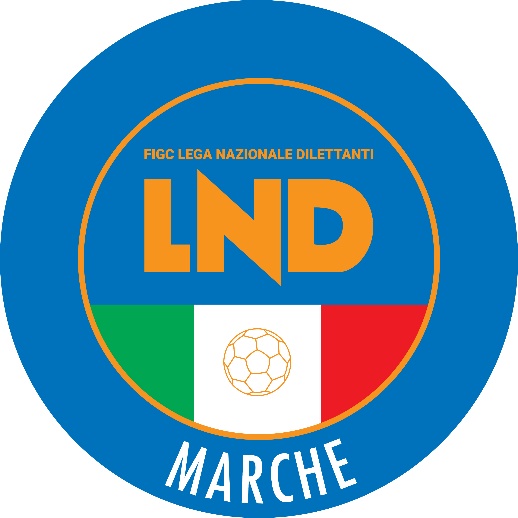 Federazione Italiana Giuoco CalcioLega Nazionale DilettantiCOMITATO REGIONALE MARCHEVia Schiavoni, snc - 60131 ANCONACENTRALINO: 071 285601 - FAX: 071 28560403sito internet: marche.lnd.ite-mail: crlnd.marche01@figc.itpec: marche@pec.figcmarche.itComunicato Ufficiale N° 237 del 15 maggio 2023  Il Segretario(Angelo Castellana)Il Presidente(Ivo Panichi)